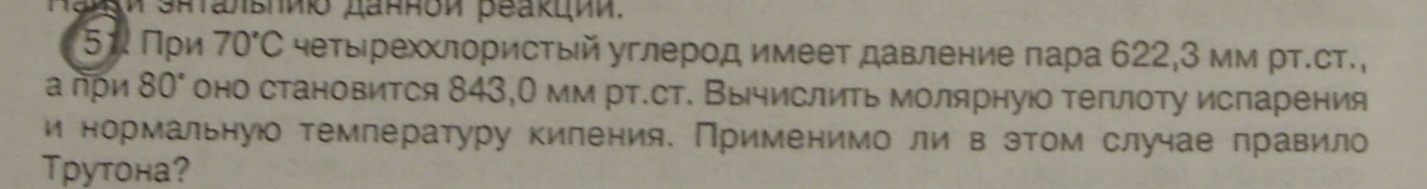 Решение:51. Молярную теплоту испарения вычисляем из уравнения:Температуру кипения вычисляем из этого же уравнения при условии, что р2=101,325 кПа, а температура кипения будет Т2. После некоторых математических превращений получим уравнение для вычисления температуры: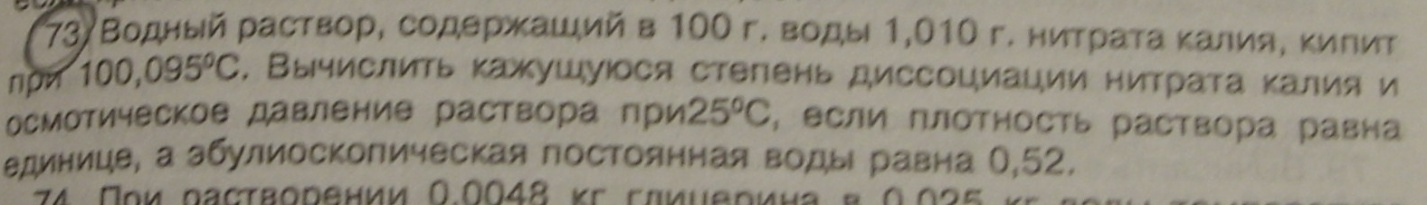 Решение:73.  Для вычисления кажущейся степени диссоциации воспользуемся уравнением: . Отсюда вычисляем изотонический коэфициент: Теперь найдём кажущуюся степень диссоциации:  (для нитрата калия k=2); .Осмотическое давление вычисляется по уравнению: .